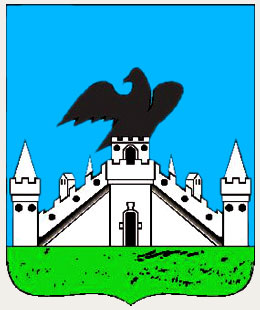 Российская федерацияОрловская областьМуниципальное  образование  «город  Орёл»Мэр  города  ОрлаПОСТАНОВЛЕНИЕот _11.07.2017_                                                                                               № _95-П_	Рассмотрев материалы по вопросу предоставления разрешений на условно разрешенный вид использования земельного участка и на отклонение 
от предельных параметров разрешенного строительства, реконструкции объекта капитального строительства на земельном участке с кадастровым номером 57:25:0031001:2 по пер. Нижнему, представленные администрацией города Орла, руководствуясь частью 2 статьи 39 и частью 4 статьи 40 Градостроительного кодекса Российской Федерации, Федеральным законом от 06 октября 2003 года 
№ 131-ФЗ «Об общих принципах организации местного самоуправления 
в Российской Федерации», Уставом города Орла, Положением о порядке проведения публичных слушаний по вопросам градостроительной деятельности 
в городе Орле», принятым решением Орловского городского Совета народных депутатов от 30 ноября 2006 года № 9/161-ГС,П О С Т А Н О В Л Я Ю :	1. Назначить публичные слушания в городе Орле по вопросам:1.1. Предоставление разрешения на условно разрешенный вид использования земельного участка - индивидуальный жилой дом (код 1.110) площадью 344,3 кв. м, кадастровый номер 57:25:0031001:2, расположенного 
по адресу: город Орёл, пер. Нижний, 10.1.2. Предоставление разрешения на отклонение от предельных параметров разрешенного строительства, реконструкции объекта капитального строительства - индивидуальный жилой дом, расположенного по адресу: город Орёл, 
пер. Нижний, 10, в части:	- минимальной площади земельного участка менее 600 кв.м. (344,3 кв. м.);	- отступов от границ земельного участка с северо-западной стороны 
на расстоянии 0 м, с северо-восточной стороны на расстоянии 2 м, с юго-западной стороны на расстоянии 1,5 м;	- ширины участка по уличному фронту менее 20 м (19,5 м);	- максимального процента застройки более 37 % (40 %).	2. Определить дату публичных слушаний на 27 июля 2017 года в 17 час. 
20  мин. в малом зале территориального управления по Железнодорожному району администрации города Орла (пер. Трамвайный, 1).	3. Участники публичных слушаний по данному вопросу могут представить 
в комиссию по землепользованию и застройке города Орла свои предложения 
и замечания для включения их в протокол публичных слушаний по адресу: город Орёл, Пролетарская гора, 7, Управление градостроительства администрации города Орла, кабинет № 13, тел. 76-43-52, в рабочие дни с 9.00 до 18.00 час.	4. Опубликовать настоящее постановление в средствах массовой информации 
и разместить на официальном сайте администрации города Орла в сети Интернет.	5. Контроль за исполнением настоящего постановления возложить на исполняющего обязанности главы администрации города Орла А.С. Муромского.									    		 В.Ф. НовиковО назначении публичных слушаний в городе Орле по вопросу предоставления разрешений на условно разрешенный вид использования земельного участка и на отклонение от предельных параметров разрешенного строительства, реконструкции объекта капитального строительства на земельном участке с кадастровым номером 57:25:0031001:2 по пер. Нижнему, 10О назначении публичных слушаний в городе Орле по вопросу предоставления разрешений на условно разрешенный вид использования земельного участка и на отклонение от предельных параметров разрешенного строительства, реконструкции объекта капитального строительства на земельном участке с кадастровым номером 57:25:0031001:2 по пер. Нижнему, 10